NHS Business Services Authority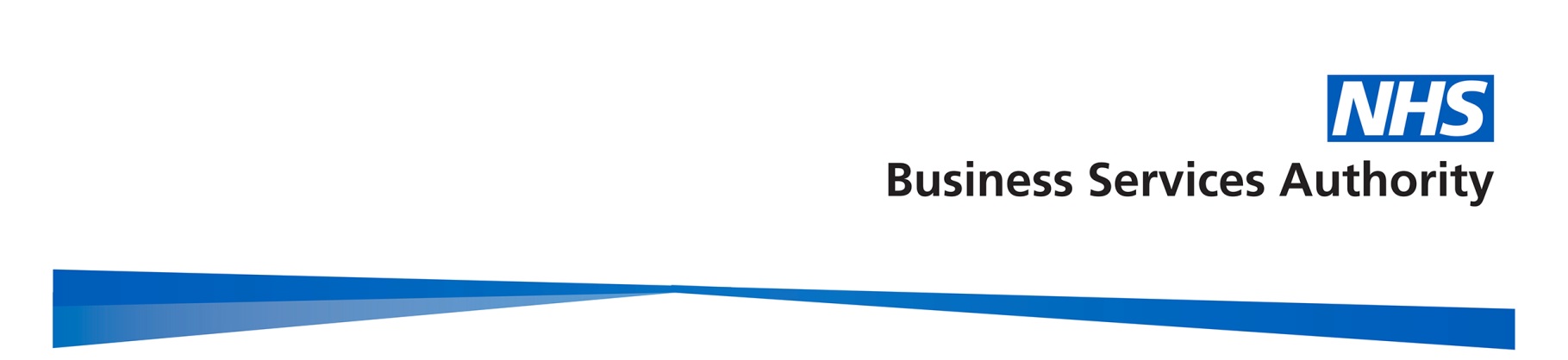 Summary of Minutes of the NHSBSA Board Meetingheld at 1.00pm on 13 October 2016.Present:In Attendance: Apologies:Chief Executive’s ReportMr Scholte highlighted the review of the NHSBSA’s IT and Infrastructure Sourcing (ITIS) Programme which was undertaken by the Infrastructure and Projects Authority (IPA), at the invitation of the NHSBSA. The Board discussed the outcome of the review, including recommendations and how they were being addressed.The Board also discussed the Secretary of State’s plans to expand the use of digital technology across the NHS by establishing twelve new global exemplars to pioneer best practice. Outcome: The Board NOTED the Chief Executive’s report.Service Delivery ReportMr McDonald introduced the report, which included:Consideration of service delivery against key performance indicators, any areas highlighted to be underperforming and the reasons behind this,Confirmation from the Department of Health (DH) that funding would be made available for the Guaranteed Minimum Pension project, subject to a business case; andA review of the customer satisfaction results in relation to the Contact Centre and the impact of changes to opening hours.Outcome: The Board NOTED the report.Change and Commercial DeliveryMr Pink introduced the report, which included:An overview of NHS Supply Chain performance; andThe current status of change management and the work required to update and reshape the resource allocation across the whole portfolio.Outcome: The Board NOTED the report.NHS Supply Chain Future Operating ModelMr Pink introduced an update on developments with the DH programme to create a new operating model for NHS Supply Chain. He tabled an update on progress towards the creation of the Intelligent Client Co-ordinator (ICC). Mr Pink then confirmed the options discussed at the last Board meeting remained under consideration, alongside an additional structural option. Outcome: The Board NOTED the report.Finance and Corporate Services ReportMr McGahon introduced the report, which included:Confirmation of funding agreed in principle with DH, except the revenue for external development funding for digitisation activity and capital funding for NHS Protect projects,An update on progress towards the 50% unit cost reduction; andConfirmation of a new contract the NHSBSA had won to provide payroll services. Outcome: The Board NOTED the report.Governance ReportMr Dibble introduced the governance report. Members discussed the increase in near misses reported by third party organisations. Mr Dibble confirmed this to be as a result of increased training, improved reporting and a wider number of issues being recorded by NHS Supply Chain.Outcome: The Board NOTED the report.Cyber Security ReportMr Dibble introduced the report, which included:An overview of the on-going information security risks; andAn explanation of how these risks would be mitigated by the successful delivery of the ITIS programme.Outcome: The Board NOTED the report.Board Approval:  Contract Extension for the provision of Professional InterimsMr McGahon introduced the report which requested Board approval to extend a contract with Capita Business Services Limited for the provision of professional interims via a CCS framework. The annual value of the extension was expected to be in excess of £1.5million and therefore required Board approval.The Board APPROVED the contract extension.Any Other BusinessThe Board also received and NOTED an update from the Remuneration and Nominations Committee.Date and Venue of the Next MeetingThe next meeting would be held on 8 December 2016, at Stella House, Newburn.Silla MaizeyChairNick ScholteChief ExecutiveDebra BaileyNon-Executive DirectorMark EllerbyNon-Executive DirectorAndrew FlanaganNon-Executive DirectorAlistair McDonaldDirector of Service DeliveryPatrick McGahonDirector of Finance and Corporate ServicesSteven PinkDirector of Change and Commercial DeliveryMark DibbleCorporate SecretaryBen Masterson	Department of Health (DH)Department of Health (DH)Nigel ZamanDepartment of Health (DH)Department of Health (DH)Gordon WanlessHead of Internal Governance (Item 7 only)Head of Internal Governance (Item 7 only)Michael GibsonInformation Security Manager (Item 7 only)Information Security Manager (Item 7 only)Malcolm GreenNon-Executive Director